College of Business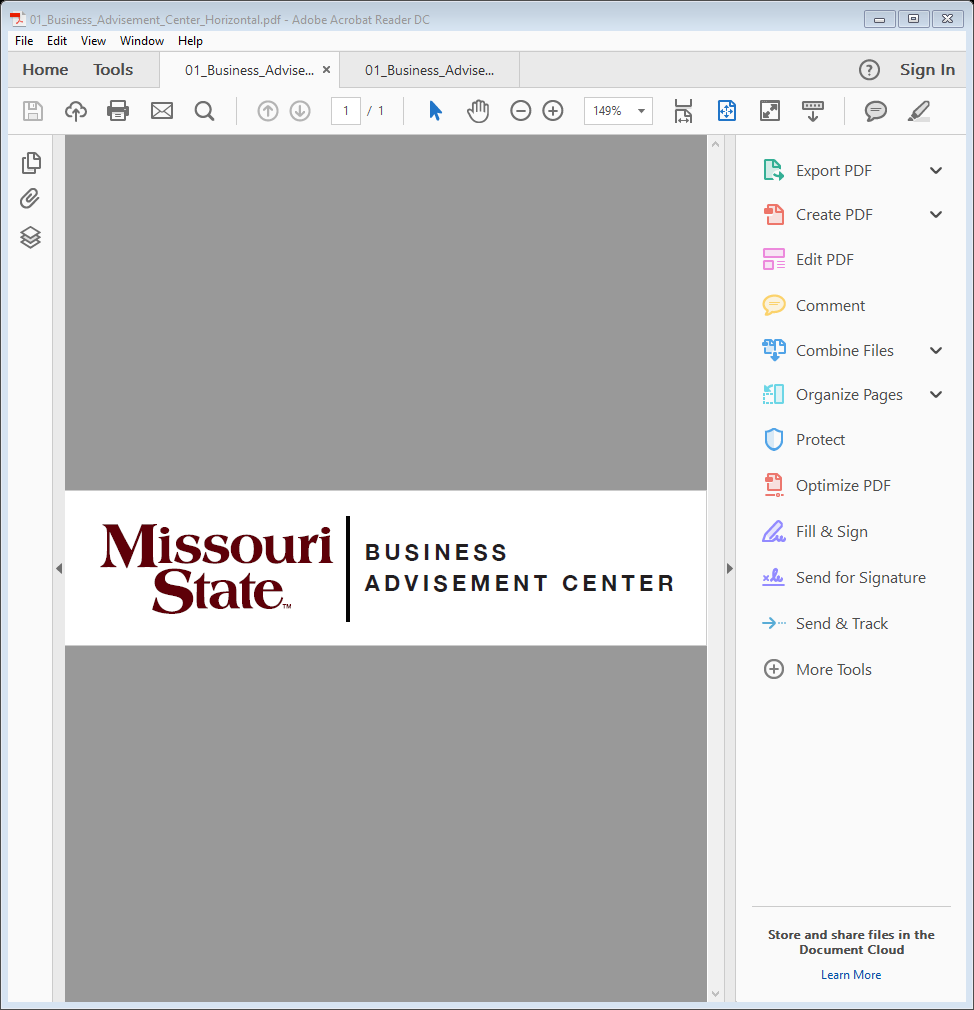 Transfer GuideOzarks Technical Community College**Check with your transfer school about prerequisites**Complete OTC’s Associate of Arts or Associate of Arts in Business degree.  The AA or AAB degrees will meet MSU’s general education requirements.  Select your courses with the assistance of your OTC advisor and include the previous OTC courses, as they will transfer and fulfill part of your MSU major requirements.Important notes about MSU College of Business coursesMust earn a “C” or higher in OTC’s MTH 130/130S if ACC 201 and/or QBA 237 are taken at MSU.1Globalization requirements include three hours of foreign language or three hours of culture courses.  For graduation, at least 120 hours are required.  Fifty percent of all business coursework must be completed at MSU.  At least 40 hours of 300-level or above coursework is required to graduate.This information is provided as a guide.  Students are required to fulfill MSU graduation requirements to receive a degree and should consult their MSU advisor and the MSU undergraduate catalog for details.Online resources for prospective transfer studentsSpecific information for OTC students		www.missouristate.edu/otcMSU catalog					www.missouristate.edu/catalogGeneral transfer information			www.missouristate.edu/admissions/transferTransfer equivalency guide 		              www.missouristate.edu/transfer/courseequivalencies.htmFor assistance with admission and general questionsDonna RebmannMSU-OTC Transfer Help Desk417-447-6926DonnaRebmann@MissouriState.eduAdditional contact information available at:  www.missouristate.edu/admissions/otcinformationdesk.htmBart TibbsAssistant Director of Admissions-Transfer Outreach and Recruitment417-836-5517Transfer@MissouriState.eduCOB Transfer AdvisorCOBTransferAdvisor@MissouriState.eduBusiness Advisement CenterGlass Hall 276417-836-5386Fax:  417-836-6757http://www.missouristate.edu/BusAdv/This document was prepared by the MSU Business Advisement Center in the MSU College of Business. This information was last updated on July 15, 2021 and is subject to change.Transfer Equivalencies